163060, г. Архангельск, 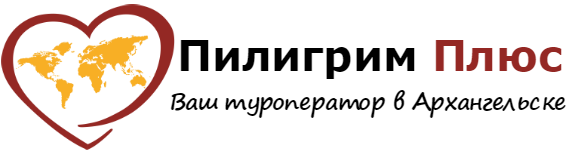 ул. Урицкого, д.47, офис 322сайт: www.piligrim29.comвк:http://vk.com/piligrimte-mail: pilgrimt@mail.ruтел./факс. 8(8182)29-45-29 моб. 47-888-2, 47-888-3, 475-485Детский санаторий «Жемчужина»Белоруссия, Витебская область, в 165 км от Минска, на берегу озера Щибот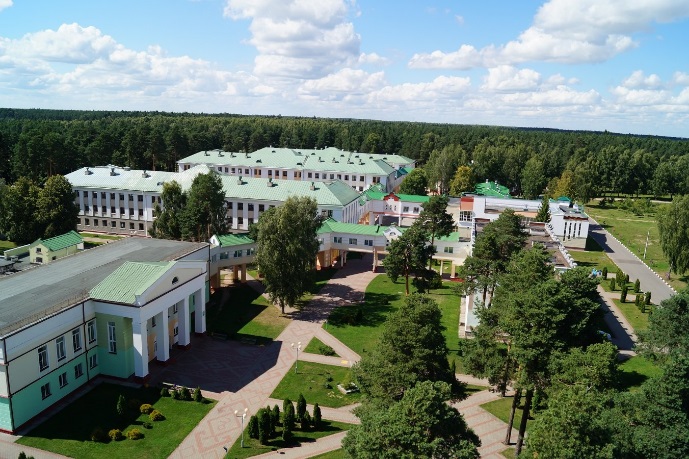 На территории:три трехэтажных спальных корпусалечебно-диагностический корпуспросторная столоваякультурно-оздоровительный комплексспортивный зал, стадион, бассейн, сауна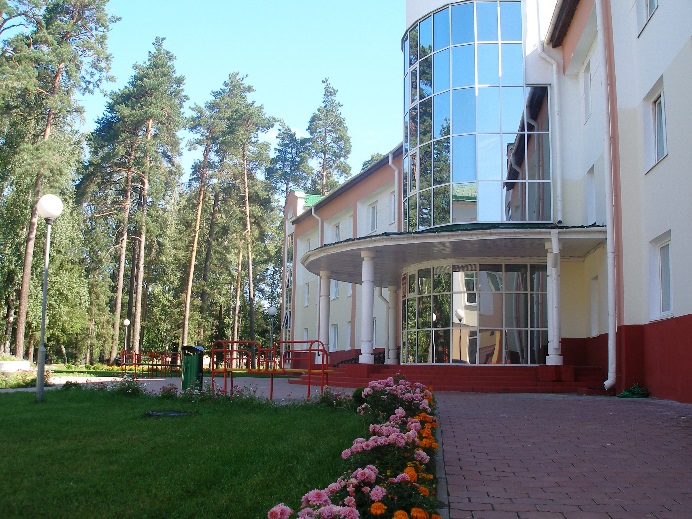 Условия проживания:Дети проживают в трехэтажном корпусе, по 2-4 человека с удобствами на блок. На каждом этаже - игровая комната с телевизором, автоматическая стиральная машина, холодильник; телефон-автомат в каждом корпусе.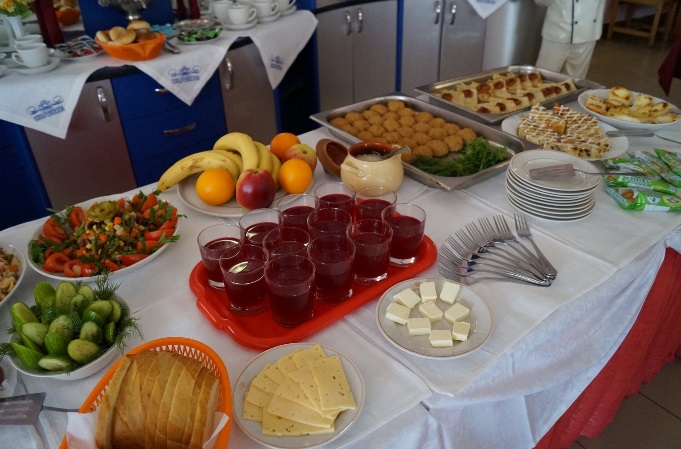 Питание:диетическое шестиразовое питание(первый/второй завтрак, обед, полдник, ужин, второй ужин), сбалансированное по белкам, жирам, углеводам, обогащённое витаминами и микроэлементами. В меню – богатейший набор экологически чистых продуктов: фрукты и натуральные соки, морепродукты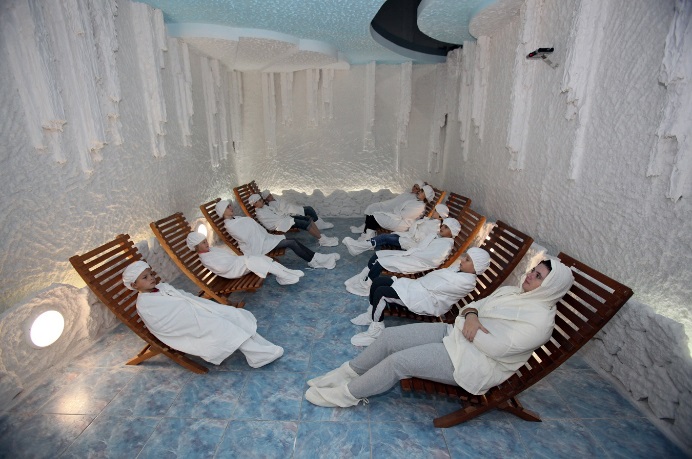 Медицина:В стоимость санаторно-курортной путевки входит 5 видов процедур по 5 сеансов каждой процедуры (в т.ч. оздоровление в бассейне). В общей сложности, каждый ребенок сможет пройти минимум 25 процедур.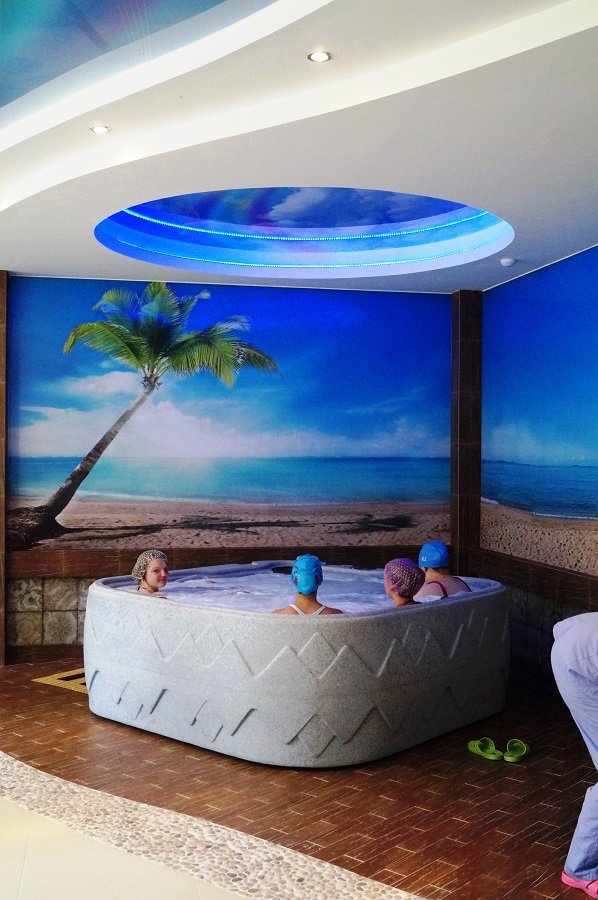 В «Жемчужине» могут пройти лечение дети с заболеваниями:Органов дыхания (хронические и затяжные пневмонии, бронхиты, болезни верхних дыхательных путей, бронхиальная астма, бронхоэктатическая болезнь)Костно-мышечной системы и соединительной ткани (артропатии инфекционные, артропатии воспалительные, артрозы, системные поражения соединительной ткани, дорсопатии, спондилопатии, болезни мягких тканей, остеопатии, хондропатии)Системы кровообращения (хронические ревматические болезни сердца, стенокардия, хроническая ИБС, болезни,  характеризующиеся повышенным кровяным давлением, гипотония, цереброваскулярные болезни, болезни артерий, артериол и капилляров, болезни вен, лимфатических сосудов и лимфатических узлов)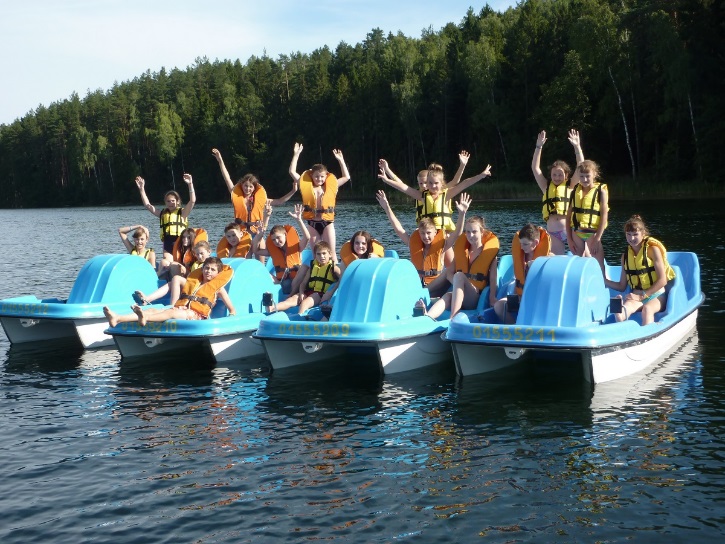 Организация досуга: Концерты, дискотеки, вечера отдыха, конкурсы, игры, спортивные мероприятия, возможность игры в бадминтон, катание на роликовых коньках, катамаранах,оборудованный пляж с аквапарком (200 м от территории центра), бассейн, теннисные корты, спортивный танцевальный зал, детская игровая комната и многое другоеГрафик и стоимостьДополнительно оплачивается проезд Архангельск-Минск-Архангельск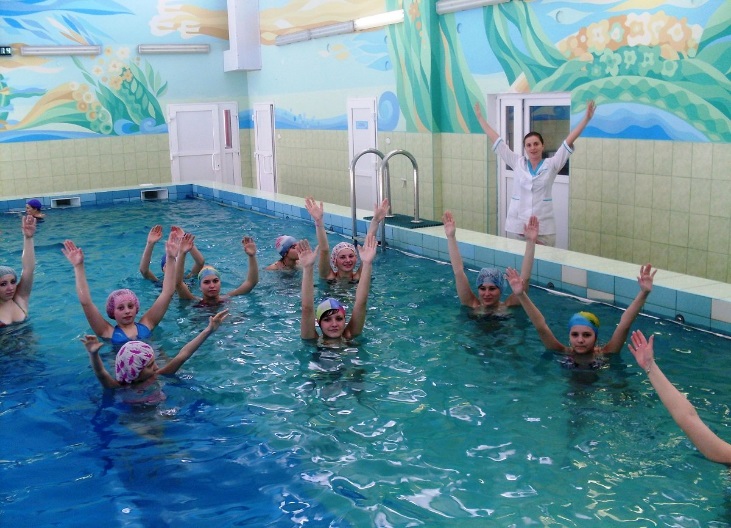 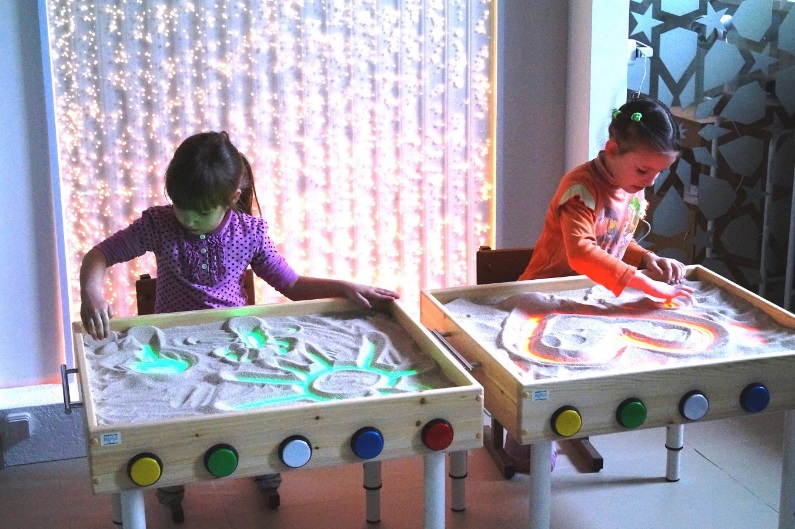 Отъезд из АрхангельскаСрок путевкиПрибытие в АрхангельскСтоимость5 августа6-17 августа (12 дней)19 августа21800 рублей